FOURTEENTH SUNDAY IN ORDINARY TIMEJULY 4 & 5, 2020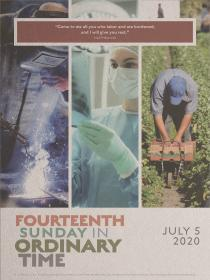 SHARE THE BURDEN“Come to me, all you who labor and are burdened, and I will give you rest” (Matthew 11:28). These words of our Savior seem to be in stark contrast to the previous chapter from the same Gospel, when we were told that if we do not take up our crosses, we are not worthy of Christ. Connecting these two messages might help us on our faith journeys. Being a follower of Christ, surely means that we must embrace the cross, in its mystery of both suffering and triumph. This is something that we need not do alone, for the burden is often too heavy for us to carry by ourselves. Who, then, do we turn to? We can turn to the Body of Christ—the community of disciples gathered for worship. When we find the burden too heavy, let us remember that we can share that burden with our Christian sisters and brothers, who can help bring us rest.JUDGINGBy Dennis Tavares Only God can establish the boundary between good and evil. And this is what He does when he establishes our conscience in our inner being at our conception. We have an obligation to inform our conscience in order to keep it dignified in case we have picked up bad ideas from society. We need to keep our conscience in its original unsullied state, so that we know it is a good guide and we can obey it. The best way to do this is by referring to the sins enumerated in the Catholic Catechism and confessing our sins to a Catholic Priest. This keeps objectivity in our judgments and keeps us from fooling ourselves. So, talk to your Parish Priest, so that you can innocently follow your conscience, into the embrace of God, the Saints, and your good friends here on Earth.PASTORAL RUMINATIONSBy Father Andre QuerijeroThe Spirit of God deals with us human beings with love through the gift of free will. In contrast, evil spirits look at us with contempt, like pawns on a chessboard ready to be destroyed.      The devil tempts and entraps us by disguising sin as beautiful, pleasurable, and fun. But at the end of the day, our attachment to things and sinful relationships that are not of God and opposed to our Christian faith and reason can get us into a cycle of slavery, addiction, and mental instability. Unless we vigorously stop the devil from deliberately fooling us, we shall be fair game to a power greater than that of human beings.       Jesus said, “without me, you can do nothing” (Jn 15, 5). We have to consciously remind ourselves that we are in a spiritual battle, armed with the redeeming blood and resurrection of Christ; thereby defeating Satan, his lies, and deception.      It is a choice that we have to constantly make true freedom in Christ or the enslavement and death of Satan. Let us expose all the areas of our lives hidden in the dark before the purifying and healing light of Jesus in the Sacrament of Confession. Accepting Christ’s offer of God’s love is the very essence of what it means to be men and women exercising the power to be free. Indeed, there is true freedom of spirit and truth (a holistic spiritual, socio-political and psycho-emotional independence) in God’s forgiveness and mercy!HAPPY 4TH OF JULY!!!!A REMINDER TO ALL OUR PARISHIONERS: BISHOP VASA HAS MANDATED THAT ALL SHOULD WEAR FACE MASKS AT ALL TIMES WHEN YOU ARE IN CHURCH.THANK YOU FOR YOUR COOPERATION!!JOSE SANCHEZ DEL RIO CATHOLIC SCHOOL AT OUR LADY OF GOOD COUNSEL CHURCHNow accepting applications for Grades 1-8 for the 2020-2021 School Year.Tuition $800/month – no additional fees.Limited to 10 children in total for this year due to Public Health restrictions.Catechism instruction included.Whether your child is academically strong or has difficulties, we will give your child excellence in academics and help them gain virtue through Faith, preparing them to be the leaders of tomorrow.First day of School: August 31, 2020.If you have any questions, call Kathleen Kasperson at 964-5854 or the Parish Office at 964-0229.COVID 19 NEWSHOW TO PROTECT YOURSELF AND OTHERSCLEAN YOUR HANDS OFTEN:WASH YOUR HANDS OFTEN WITH SOAP AND WATER FOR AT LEAST 20 SECONDS ESPECIALLY AFTER YOU HAVE BEEN IN A PUBLIC PLACE, OR AFTER BLOWING YOUR NOSE, COUGHING, OR SNEEZING.IF SOAP AND WATER ARE NOT AVAILABLE, USE A HAND SANITIZER THAT CONTAINS AT LEAST 60%ALCOHOL.AVOID TOUCHING YOUR EYES, NOSE, AND MOUTH WITH UNWASHED HANDS.AVOID CLOSE CONTACT:WITH PEOPLE WHO ARE SICKSTAY AT HOME AS MUCH AS POSSIBLE.PUT DISTANCE BETWEEN YOURSELF AND OTHER PEOPLE.REMEMBER THAT SOME PEOPLE WITHOUT SYMPTOMS MAY BE ABLE TO SPREAD THE VIRUS.COVER YOUR MOUTH AND NOSE WITH A FACE MASK, WHEN AROUND OTHERS:YOU COULD SPREAD THE VIRUS TO OTHERS EVEN IF YOU DO NOT FEEL SICK.EVERYONE SHOULD WEAR A FACE MASK WHEN THEY HAVE TO GO OUT IN PUBLIC.THE FACEMASK IS MEANT TO PROTECT OTHER PEOPLE IN CASE YOU ARE INFECTED.KEEP ABOUT 6 FEET BETWEEN YOURSELF AND OTHERS.CLEAN AND DISINFECT:CLEAN AND DISINFECT FREQUENTLY TOUCHED SURFACES DAILY. THIS INCLUDES TABLES, DOORKNOBS, LIGHT SWITCHES, COUNTERTOPS, HANDLES, DESKS, PHONES, KEYBOARDS, TOILETS, FAUCETS, SINKS, ETC.MASS INTENTIONSJULY 6 - JULY 12, 2020PLEASE PRAY FOR OUR SICK PARISHIONERSGladys Sánchez, Mauricia Campuzano, Toñita Garcia, Ana María Calderón, Maria Lourdes López Zavala, Rebecca Aurejo, Hermiligio Santos, Ramón Hernández, Maria Martinez, Ernest Figueiredo, Salud Olvera, Betty Cox, Antonia Rentería, Pauline Ortiz, María Cristina Reyes, Juan Hernández, Frank Richards, Lisa Wright, Ricardo Contreras, Florencia Chávez, Refugio Yáñez, Tarcicio García, Sofía García, María de Jesús Mendoza, Antonio Cazares, Ana García, Ryan Moore, Marianne Brannan, Lilia Parrish, Nancy Smith, Julián Palomar, Jennifer Vera, Kim Koskinen, Margaret Valencia, Matthew Marcoulier, Dennis Tavares, Jose Freitas, Alfredo Sousa, Juana Arreguín, Aron Yasskin, Victoria Walzer, Fidela Yáñez Jara, Erika Ramos, Carla Tomas, Erasmo Yáñez, Memo Soria, Patricia Vargas, Fidela Yáñez, Elvia Flores, Yonel Ruíz, Angie Freitas, Russel Bryant, Derrick Heater, Luis Angel, Juan Barrera-Terán, Gabriel Hurtado, Gerald Butler, Helen Reynolds, Toni Clark, Ann Gallagher, Brianna Lopez, Margaret Milliken, Gina Pivirotto, Nick Quin, Mary Servis, Denis Sousa, Victor Venegas, Matty Walker, Charles Lorenz, Rebecca Lorenz, Ofelia Ibarra, Leonardo Naal, Gina Leal.PRAY FOR OUR FAMILY MEMBERS IN THE MILITARYJovany Baez, Justin Mertle, María Ramírez, José Araiza Jr, Marina González, Alondra Jara, Sonia Jara, Jason Lorenz, Matt Mill & Jared Schroeder.WEEKLY COLLECTIONJUNE 27 & 28, 2020…..$2,083.00YOUTH MINISTRY….$382.00THIS WEEKEND’S SECOND COLLECTION:LIABILITY INSURANCENEXT WEEKEND SECOND COLLECTION:MAINTENANCE FUNDTHANK YOU FOR ALL YOUR SUPPORT AND CHRISTIAN GENEROSITY!!READINGS FOR THE WEEKMonday:       Hos 2:16, 17b-18, 21-22; Ps 145:2-                     9; Mt 9:18-26
Tuesday:       Hos 8:4-7, 11-13; Ps 115:3-10; Mt            9:32-38
Wednesday: Hos 10:1-3, 7-8, 12; Ps 105:2-7; Mt                       10:1-7
Thursday:     Hos 11:1-4, 8e-9; Ps 80:2ac, 3b, 15-                       16; Mt 10:7-15
Friday:         Hos 14:2-10; Ps 51:3-4, 8-9, 12-14,                        17; Mt 10:16-23Saturday:     Is 6:1-8; Ps 93:1-2, 5; Mt 10:24-33
Sunday:       Is 55:10-11; Ps 65:10-14; Rom 8:18-                     23; Mt 13:1-23 [1-9]
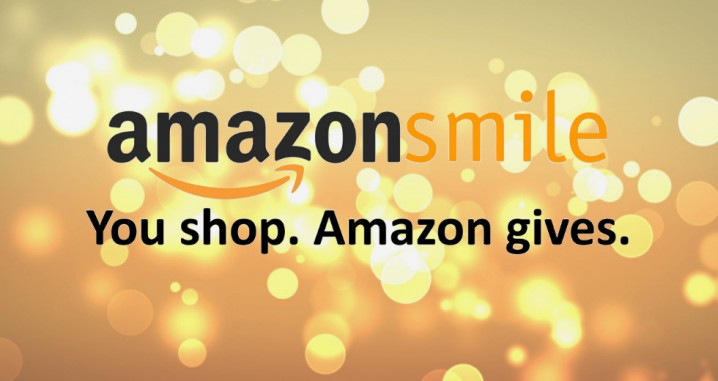 OUR LADY OF GOOD COUNSEL HAS AMAZON SMILE. MAKE SURE YOU CHOOSE AMAZON SMILE AND “SELECT” OUR LADY OF GOOD COUNSEL CATHOLIC CHURCH A CORPORATION SOLE.YOU WILL BE ABLE TO MAKE A DONATION TO OUR CHURCH IN EVERY PURCHASE.FOR MORE INFORMATION, PLEASE CALL THE OFFICE AT 964-0229.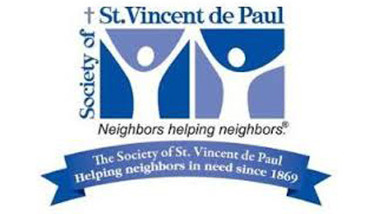 Saint Vincent de Paul MinistryFree Lunch ProgramEvery Sunday, St. Vincent de Paul Ministry of Our Lady of Good Counsel prepares 30-40 sack lunches to be handed out to those in need in our community. We start handing out the lunches at 12 noon-1 pm.     The Ministry provides all the food and supplies needed. All we need is YOUR help! This is a great Ministry to share with your family and friends to carry out our directives to care for the poor and the hungry as Jesus has asked of us.      The Ministry also needs donations of granola bars, juice packs, small individual bags of chips and cookies, and tax-deductible donations (we actually assist families in financially difficult times).     Let St. Vincent de Paul assist you in your Catholic mission of caring for those less fortunate and in need!     For more information, please call Will Lee at 707-367-8060 or Lynn Black at 707-734-0087.A CALL TO ACTIONWE ARE UPDATING OUR PARISH REGISTRATION LIST. PLEASE GIVE US YOUR CURRENT INFORMATION. YOU CAN GIVE US A CALL OR SEND US AN E-MAIL TO olgcinfb@gmail.com.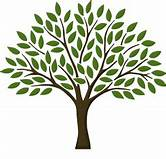 OUR LADY OF GOOD COUNSEL MEMORIAL TREEIn the vestibule of the Church, on the southern wall is a beautiful Memorial Tree.Its bright leaves represent permanent memorials to the departed of our Parish.For the sum of $200.00, you can give to the Parish Secretary, the correct spelling and dates of the departed and in due time the leaf is printed and attached to the tree: a permanent reminder of a loved one who is gone.For more information, Call the Parish Office at 964-0229.DECIMOCUARTO DOMINGO DEL TIEMPO ORDINARIO4 Y 5 DE JULIO, 2020  
COMPARTE LA CARGA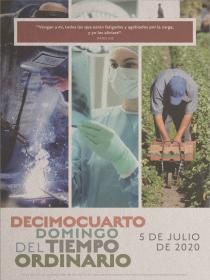 
“Vengan a mí, todos los que están fatigados y agobiados por la carga, y yo los aliviaré” (Mateo 11:28). Estas palabras de nuestro Salvador son un gran contraste con el previo capítulo del mismo Evangelio, cuando nos dice que si no cargamos nuestra propia cruz, no somos dignos de Cristo. Relacionar estos dos mensajes puede ayudarnos en nuestro camino de fé. Ser seguidor de Cristo ciertamente significa que debemos abrazar la cruz, en su misterio que es sufrimiento y triunfo a la vez. Es algo que no necesitamos hacer solos, ya que la carga suele ser demasiado pesada para llevarla sin ayuda. ¿A quién volcarnos entonces? Podemos volcarnos al Cuerpo de Cristo, a la comunidad de discípulos reunidos para el culto. Cuando sintamos que la carga es demasiado pesada, recordemos que podemos compartirla con nuestros hermanos y hermanas en Cristo que pueden traernos descanso.EL JUZGARPor Dennis TavaresSolo Dios puede establecer el límite entre el bien y el mal. Y esto es lo que hace cuando establece nuestra conciencia en nuestro ser interior en nuestra concepción. Tenemos la obligación de informar a nuestra conciencia para mantenerla digna en caso de que hayamos recogido malas ideas de la sociedad. Necesitamos mantener nuestra conciencia en su estado original inmaculado, para que sepamos que es una buena guía y que podamos obedecerla. La mejor manera de hacerlo es haciendo referencia a los pecados enumerados en el Catecismo Católico y confesando nuestros pecados a un Sacerdote Católico. Esto mantiene la objetividad en nuestros juicios y evita que nos engañemos. Entonces, hable con su Párroco, para que pueda seguir fielmente lo que le indique su conciencia, a través de un abrazo de Dios, los Santos y sus buenos amigos aquí en la Tierra.REFLEXIONES PASTORALESPor el Padre Andrés QuerijeroEl Espíritu de Dios nos trata a los seres humanos con amor a través del don del libre albedrío. En contraste, los espíritus malignos nos miran con desprecio, como peones en un tablero de ajedrez listos para ser destruidos.     El diablo nos tienta y nos atrapa al disfrazar el pecado como bello, placentero y divertido. Pero al final del día, nuestro apego a las cosas y las relaciones pecaminosas que no son de Dios y opuestas a nuestra fé y razón cristianas pueden llevarnos a un ciclo de esclavitud, adicción e inestabilidad mental. A menos que evitemos enérgicamente que el diablo nos engañe deliberadamente, ser justos con un poder mayor que el de los seres humanos.     Jesús dijo: "sin mí, no puedes hacer nada" (Jn 15,5). Tenemos que recordar conscientemente que estamos en una batalla espiritual, armados con la sangre redentora y la Resurrección de Cristo; derrotando así a Satanás de sus mentiras y su engaño.     Es una elección que tenemos que hacer constantemente, la verdadera libertad en Cristo o la esclavitud y muerte con Satanás. Expongamos todas las áreas de nuestras vidas ocultas en la oscuridad ante la luz purificadora y curativa de Jesús, através del  Sacramento de la Confesión. El aceptar la oferta de Cristo del amor de Dios es la esencia misma de lo que significa ser hombres y mujeres ejerciendo el poder de ser libres. De hecho, ¡hay una verdadera libertad de espiritualidad y verdad (una independencia total , socio, política y psico-emocional) en el perdón y la misericordia de Dios!¡FELIZ 4 DE JULIO!ANUNCIO DEL OBISPO VASA:SE LES INFORMA A TODOS LOS FELIGRESES QUE SI DESEAN ENTRAR A LA IGLESIA, DEBERAN TRAER PUESTO EL CUBRE BOCAS TODO EL TIEMPO, A CUALQUIER HORA Y POR CUALQUIER MOTIVO, MIENTRAS PERMANEZCAN DENTRO DE LA IGLESIA.¡¡MUCHAS GRACIAS POR SU COOLABORACION!!LA ESCUELA CATOLICA JOSE SANCHEZ DEL RIODE LA IGLESIA DE NUESTRA SEÑORA DE BUEN CONSEJOYa están aceptando inscripciones para los Grados 1-8 para el año escolar 2020-2021.Matrícula $800 /mes - sin cargos adicionales.Becas disponibles basadas en la necesidad financiera.Limitado a 10 niños en total para éste año debido a restricciones de Salud Pública.Instrucción de Catecismo incluída.Si su hijo es académicamente fuerte o tiene dificultades, se le dará a su hijo excelencia académica y le ayudaremos a ganar las virtudes a través de la Fé, preparándose para ser los líderes del mañana.Primer día de clases: 31 de agosto de 2020.Si tiene alguna pregunta, favor de comunicarse con Kathleen Kasperson al 964-5854o a la Oficina Parroquial al 964-0229.NOTICIAS DEL COVID 19CÓMO PROTEGERSE A UNO MISMO Y A OTROSLIMPIE SUS MANOS A MENUDO:• LAVE SUS MANOS A MENUDO CON JABÓN Y AGUA DURANTE     AL MENOS 20 SEGUNDOS, ESPECIALMENTE DESPUÉS DE     HABER ESTADO EN UN LUGAR PÚBLICO, O DESPUÉS DE     LIMPIARSE LA NARIZ, DE TOCER O DESTORNUDAR.• SI EL JABÓN Y EL AGUA NO ESTÁN DISPONIBLES, USE UN     DESINFECTANTE DE MANOS QUE CONTIENE AL MENOS EL 60%     DE ALCOHOL.• EVITE TOCAR SUS OJOS, NARIZ Y BOCA CON LAS MANOS ANTES DE    LAVARLAS. EVITE EL CONTACTO:• CON PERSONAS QUE ESTÁN ENFERMAS• QUEDESE EN CASA TANTO COMO SEA POSIBLE.• PONGA DISTANCIA ENTRE USTED Y OTRAS PERSONAS.• RECUERDE QUE ALGUNAS PERSONAS SIN SÍNTOMAS PUEDEN     PODER PROPAGAR EL VIRUS.CUBRA SU BOCA Y NARIZ CON UN CUBRE BOCAS, CUANDO ESTE CERCA DE OTRAS PERSONAS:• PODRÍA PROPAGAR EL VIRUS A OTROS, INCLUSO SI NO SE    SIENTE ENFERMO.• TODOS DEBEN UTILIZAR UN CUBRE BOCAS CUANDO ESTEN EN     PÚBLICO.• MANTENGA UNOS 6 PIES ENTRE USTED Y OTROS.LIMPIAR Y DESINFECTAR:• LIMPIAR Y DESINFECTAR LAS SUPERFICIES TOCADAS CON    FRECUENCIA DIARIAMENTE. ESTO INCLUYE MESAS, PUERTAS,     APAGADORES DE LUZ, MANIJAS, ESCRITORIOS, TELEFONOS,    TECLADOS DE COMPUTADORA, INODOROS, LAVA MANOS, ETC. INTENCIONES DE LAS MISASDEL 6 DE JULIO - 12 DE JULIO DE 2020OREMOS POR LOS ENFERMOS DE LA PARROQUIAGladys Sánchez, María Lourdes López Zavala, Rebecca Aurejo, Hermiligio Santos, Ramón Hernández, Maria Martinez, Ernest Figueiredo, Toñita Garcia, Betty Cox, Antonia Rentería, Pauline Ortiz, Ana María Calderón, María Cristina Reyes, Juan Hernández, Frank Richards, Lisa Wright, Ricardo Contreras, Florencia Chávez, Refugio Yáñez, Tarcicio García, Sofía García, María de Jesús Mendoza, Antonio Cazares, Ana García, Ryan Moore, Eileen Seeman, Marianne Brannan, Lilia Parrish, Nancy Smith, Julián Palomar, Jennifer Vera, Kim Koskinen, Margaret Valencia, Matthew Marcoulier, Dennis Tavares, Jose Freitas, Alfredo Sousa, Juana Arreguín, Aron Yasskin, Victoria Walzer, Fidela Yáñez Jara, Erika Ramos, Carla Tomas, Erasmo Yáñez, Memo Soria, Patricia Vargas, Fidela Yáñez, Elvia Flores, Yonel Ruíz, Angie Freitas, Russel Bryant, Derrick Heater, Luis Angel, Juan Barrera-Terán, Gabriel Hurtado, Gerald Butler, Helen Reynolds, Toni Clark, Ann Gallagher, Brianna Lopez, Margaret Milliken, Gina Pivirotto, Nick Quin, Mary Servis, Denis Sousa, Victor Venegas, Matty Walker, Charles Lorenz, Rebecca Lorenz, Ofelia Ibarra, Leonardo Naal, Gina Leal.COLECTA SEMANAL27 Y 28 DE JUNIO DE 2020……$2,083.00MINISTERIO JUVENIL….$382.00SEGUNDA COLECTA DE ESTE FIN DE SEMANA:SEGURO DE RESPONSABILIDAD CIVIL SEGUNDA COLECTA DEL PROXIMO FIN DE SEMANA:FONDO DE MANTENIMIENTO¡¡MUCHAS GRACIAS POR SU APOYO Y COOPERACION!!OREMOS POR NUESTROS FAMILIARES Y AMIGOSEN EL SERVICIO MILITARJovany Baez, Justin Mertle, María de la Luz Ramírez, Rebeca Sánchez, José Araiza Jr., Marina González, Alondra Jara, Sonia Jara, Jason Lorenz, Matt Mills y Jared Schroeder.LECTURAS DE LA SEMANA	Lunes:       Os 2:16, 17b-18, 21-22; Sal 145 (144):2-                   9; Mt 9:18-26
Martes:      Os 8:4-7, 11-13; Sal 115 (114):3-10;
                  Mt 9:32-38
Miércoles: Os 10:1-3, 7-8, 12; Sal 105 (104):2-7;
                  Mt 10:1-7
Jueves:      Os 11:1-4, 8e-9; Sal 80 (79):2ac, 3b, 15-                  16; Mt 10:7-15
Viernes:    Os 14:2-10; Sal 51 (50):3-4, 8-9, 12-14,                    17; Mt 10:16-23
Sábado:     Is 6:1-8; Sal 93 (92):1-2, 5; Mt 10:24-33
Domingo:  Is 55:10-11; Sal 65 (64):10-14; Rom                           8:18-23; Mt 13:1-23 [1-9]NUESTRA SEÑORA DEL BUEN CONSEJO YA CUENTA CON AMAZON SMILE.CUANDO HAGA SUS COMPRAS EN ESTE SITIO WEB, FAVOR DE ASEGURARSE DE ESCOGER:PASTOR OF OUR LADY OF GOOD COUNSEL CATHOLIC CHURCH A CORPORATION SOLE.USTED PODRA HACER SUS COMPRAS Y AL MISMO TIEMPO UN PORCENTAJE DE SU COMPRA SERA DONADA PARA NUESTRA PARROQUIA.PARA MAS INFORMACION, FAVOR DE COMUNICARSE A LA OFICINA PARROQUIAL 964-0229.Ministerio de San Vicente de Paúl Programa de Almuerzo GratuitoTodos los domingos empezando a las 12 del mediodía, el Ministerio de San Vicente de Paúl de Nuestra Señora del Buen Consejo prepara entre 30 y 40 almuerzos para entregar a los necesitados de nuestra comunidad.      El Ministerio proporciona todos los alimentos y suministros necesarios. ¡Todo lo que necesitamos es TU ayuda!      El Ministerio también necesita donaciones de barras de granola, paquetes de jugo individuales, pequeñas bolsas individuales de papas fritas y galletas, y las donaciones son deducibles de impuestos (en realidad ayudamos a las familias en tiempos de dificultades financieras).     ¡Deje que San Vicente de Paúl lo ayude en su Misión Católica de cuidar a los menos afortunados y necesitados!     Para obtener más información, favor de comunicarse con  Will Lee al 707-367-8060 ó Lynn Black al 707-734-0087.ACTUALIZACION DEL REGISTRO PARROQUIALRECUERDEN QUE AUN ESTAMOS ACTUALIZANDO NUESTRO REGISTRO PARROQUIAL.FAVOR DE LLAMARNOS  AL 707-964-0229 O ENVIENOS UN CORREO ELECTRONICO A: olgcinfb@gmail.com.ARBOL MEMORIAL EN LA ENTRADA DE NUESTRA IGLESIA, EN LA PARED QUE DA HACIA AL SUR, TENEMOS UN ARBOL MEMORIAL, DONDE CADA HOJA REPRESENTA A NUESTROS DIFUNTOS. POR LA CANTIDAD DE $200.00 QUE PUEDE ENTREGAR A LA OFICINA, CON LOS NOMBRES Y FECHAS DE NUESTROS DIFUNTOS, EN CUESTION DE UNA SEMANA SE GRABA LA HOJA Y SE COLOCA EN EL ARBOL, “UN RECUERDO DE LA PARTIDA DE NUESTROS SERES QUERIDOS”.      PARA MAS INFORMACIÓN, FAVOR DE LLAMAR A LA OFICINA AL 964-0229. MUY SEGUIDO SE CELEBRAN MISAS PARA EL DESCANSO ETERNO DE LAS ALMAS DE NUESTROS SERES QUERIDOS QUE ESTÁN EN NUESTRO ARBOL MEMORIAL.Monday (06)Tuesday (07)Wednesday (08)Thursday (09)Friday (10)Saturday (11)  Sunday (12)8:00am8:00am12:05pm12:05pm12:05pm5:00pm8:00am12:00pm4:00pmPRIVATE MASSPRIVATE MASSLawrence Filosi †Francisco, Teresa & Bryan Serpa †Heraclio, Soledad, Guerrero, Barbara & Manuel Franco †Fred & Clara White †Thomas Galemba †Edward, Marian & Ray Lotten †Norbert & Martha Pfeiffer †John & Lenore Cortez †Arnulfo Santiago Solis †Francisco Hurtado †Moisés Hurtado †Susana Hurtado †Lunes (06)Martes (07)Miércoles (08)Jueves (09)Viernes (10)Sábado (11)Domingo (12)8:00am8:00am12:05pm12:05pm12:05pm5:00pm8:00am12:00pm4:00pmMISA PRIVADAMISA PRIVADALawrence Filosi †Francisco, Teresa y Bryan Serpa †Heraclio, Soledad, Guerrero, Barbara y Manuel Franco †Fred & Clara White †Thomas Galemba †Norbert y Martha Pfeiffer †John y Lenore Cortez †Arnulfo Santiago Solis †Francisco Hurtado, †Moisés Hurtado †Susana Hurtado †